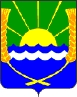 АДМИНИСТРАЦИЯ ПЕШКОВСКОГО СЕЛЬСКОГО ПОСЕЛЕНИЯПОСТАНОВЛЕНИЕ26.10.2015г.                                                                                                      №  268«Об определении гарантирующей организации в сфере водоснабжения и водоотведения для нуждобъектов Минобороны России на территории Пешковского сельского поселения»       В соответствии с Распоряжением Правительства Российской Федерации от 11.06.2015 № 1089-р об определении Акционерного общества «Главное управление жилищно-коммунального хозяйства» единственным исполнителем осуществляемых Минобороны России в 2015-2016 годах закупок работ и услуг, связанных с водоснабжением и водоотведением для нужд объектов Минобороны России, руководствуясь Федеральными законами  от 06.10.2003г. № 131-ФЗ «Об общих принципах организации местного самоуправления в Российской Федерации»  и от 07.12.2011г.  №  416-ФЗ «О водоснабжении и водоотведении», ПОСТАНОВЛЯЮ:        1. Определить гарантирующей организацией, оказывающей услуги водоснабжения и водоотведения, жилым домам военного городка № 3 с.Пешково на территории Пешковского сельского поселения – АО «Главное управление жилищно-коммунального хозяйства», далее (АО «ГУ ЖКХ»).         2. Установить зону деятельности АО «ГУ ЖКХ», наделенного статусом гарантирующей организации, часть территории Пешковского сельского поселения в границах балансовой принадлежности водопроводных и канализационных сетей организации.3. Гарантирующей организации  АО «ГУ ЖКХ»:3.1. В своей деятельности руководствоваться  требованиями ФЗ от 07.12.2011г № 416-ФЗ «О водоснабжении и водоотведении»;3.1. обеспечить эксплуатацию централизованной системы холодного водоснабжения и водоотведения в соответствии с нормативными правовыми актами Российской Федерации;3.2.  обеспечить холодное водоснабжение и (или) водоотведение абонентов, присоединенных в установленном порядке к централизованной системе холодного водоснабжения и (или) водоотведения в пределах зоны деятельности гарантирующей организации.4. Направить копию настоящего постановления гарантирующей организации  АО «ГУ ЖКХ».5. Признать утратившим силу постановление администрации Пешковского сельского поселения от 10.10.2014г. № 160 «О внесении изменений и дополнений в постановление администрации Пешковского сельского поселения от  27.06.2013 № 123  «Об определении гарантирующей организации в сфере водоснабжения на территории Пешковского сельского поселения».6. Настоящее постановление  подлежит размещению на официальном сайте Пешковского сельского поселения www.peshkovskoe.ru.7. Контроль  за исполнением настоящего постановления оставляю за собой.И.о. главы Пешковского сельского поселения			                                А.В. Ковалев